Course code: (CHS 231)      Course Title: Infectious diseases  Credit Hours: 2Course Description:This course provides a general and important knowledge about infectious diseases that need to be delivered clearly and sufficiently to the society. Common and relevant infectious diseases nation- and world-wide will be presented and discussed focusing overall spectrum of the disease concerned such as causative agent, reservoir, hosts, transmission, incubation period, with emphasis on prevention and control measures.CHS 231:   Lectures OutlineLESSON 1 – INTRODUCTION TO INFECTIOUS DISEASESLESSON 2 – PATHOGEN TRANSMISSIONLESSON 3 – PREVENTION AND CONTROL LESSON 4 – AIRBORNE DISEASES AND DROPLET INFECTIONSLESSON 5 – HOSPITAL-ACQUIRED INFECTIONS LESSON 6 – BLOOD-BORNE DISEASESLESSON 7 – FOOD-  AND WATER-BORNE DISEASESLESSON 8 – ZOONOTIC DISEASESLESSON 9 – VECTOR-BORNE DISEASESAssessments: 1st Mid Term Exam:  20%On Monday 6/1/1437 – 19/10/2015, 9-10 am2nd Mid Term Exam:  20%On Monday 5/2/1437 – 16/11/2015, 9-10 amOral presentation: 10%   (10 groups) Quiz: 10%On Monday 19/2/1437 – 30/11/2015, 9-10 amFinal Theoretical Examination: 40%                                                                      During the lecture: all the electronic devices are not allowedReferences:E. book is available 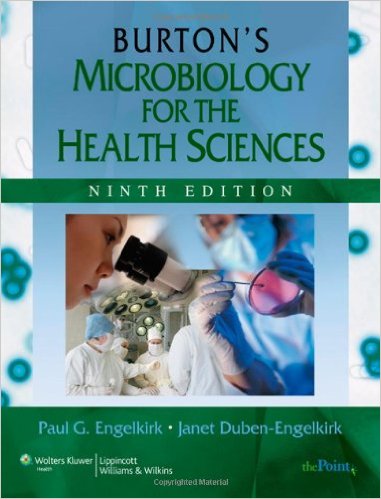 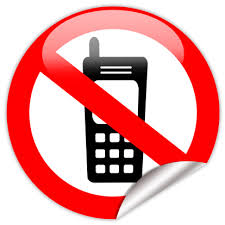 DAY8-99-1010-1111-1212-11-2SUNMONCLS 311Dr TaghreedF12CLS 311Dr TaghreedF12TUE